Результаты муниципальной олимпиады по окружающему миру1 класс2 класс3 класс4 класс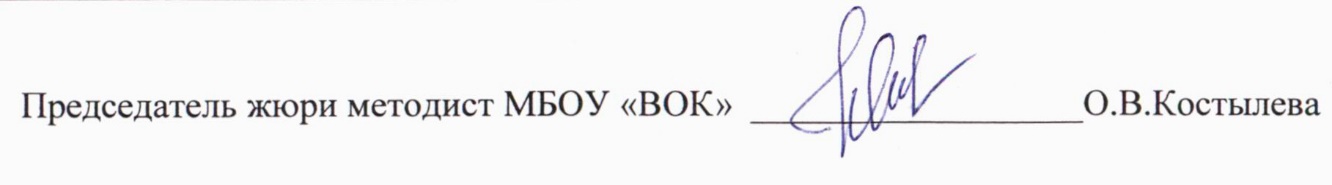 № п/пФИ участника олимпиадыОУКлассный руководительбаллырезультаты1Шатрова АнгелинаСП школа №1Мальцева Светлана Ивановна4.5участник2Лапина ВарвараСП школа №1Мальцева Светлана Ивановна7участник3Шумайлова ЕлизаветаСП школа №1Булдакова Надежда Владимировна2.5участник4Ужегова ЕкатеринаСП школа №2Кузнецова Алевтина Иннокентьевна10участник5Дудина АнастасияСП школа №2Кузнецова Алевтина Иннокентьевна10участник6Синагатова АлсуСП школа №2Кузнецова Алевтина Иннокентьевна7участник7Стародубцев МаркСП школа №121Панькова Галина Васильевна7участник8Распопова БогданаСП школа №121Куклина Елизавета Юрьевна7.5участник9Жидов ЛевСП школа №121Азанова Ирина Юрьевна5участник10Тетенова ЯрославаСП ГимназияМальцева Татьяна Юрьевна20.5победитель11Старков Артем,МБОУ ВСШИПолитова Дина Сергеевна2участник12Мальцева УльянаСП Путинская школаСтепанова Лидия Григорьевна18.5призёр13Поскребышева ТаисияСП Зюкайская школаСергеева Надежда Николаевна9.5участник14Волкова ПолинаСП Зюкайская школаСергеева Надежда Николаевна8участник15Тиунов СергейСП Ленинская школаАндреева Ирина Ивановна17призёр16Мезенцева КсенияСП Сепычевская школаСоловьева Кристина Петровна4участник17Снигирев ИгорьСП Сепычевская школа д. ЗапольеШурман Лариса Федосовна17призёр18Беспалова ВарвараСП Соколовская школаШатрова Татьяна Ивановна7участник19Пугин МаксимСП Бородулинская школаКайгородова Наталья Петровна10участник20Шолтыбаева КираСП Комаровская школаПетрова Марина Валерьевна10участник21Азанова ВикторияСП Кукетская школаАзанова Ольга Ионовна16призёр22Федосеев СеменСП Кукетская школаГорбань Наталья Глебовна9участник23Конев БорисСП Вознесенская школаАзанова Любовь Геннадьевна6участник24Конькова АннаСП Нижнегалинская школаДудина Анастасия Алексеевна7.5участник№ п/пФИ участника олимпиадыОУКлассный руководительбаллырезультат1Самылова ЕлизаветаСП школа №2Кайгородова Ольга Юрьевна16призёр2Мальцев ДмитрийСП школа №2Выголова Ирина Леонидовна14.5призёр3Дементьева ПолинаСП школа №2Носкова Марина Александровна17призёр4Корепанова ОльгаСП школа №1Васильева Нина Семеновна15призёр5Пинаева СофьяСП школа №1Одинцова Ольга Юрьевна7участник6Бушмакина АлисаСП школа №1Старкова Светлана Карловна9участник7Кульман АрсенийСП школа №121Воробьёва Елизавета Алексеевна10.5участник8Гилёв ПрохорСП школа №121Шаврина Татьяна Викторовна8.5участник9Гилёва ЕлизаветаСП школа №121Чудинова Светлана Александровна5.5участник10Ларионова МирославаСП ГимназияБалуева Ирина Александровна15.5призёр11Шатрова ДарьяМБОУ «ВСШИ»Якимова Ольга Васильевна11.5участник12Попова ОльгаСП Путинская школаДидаева Ксения Васильевна9.5участник13Тиунов МирославСП Зюкайская школаТиунова Ольга Владимировна19.5победитель14Трушникова ДарьяСП Зюкайская школаМерасхариди С.Г.12участник15Куруц ВладиславСП Ленинская школаТиунова Татьяна Леонидовна14участник16Шатрова ЕкатеринаСП Сепычевская школаМальцева Эльвира Викторовна2.5участник17Ознобихина КсенияСП Сепычевская школа д. ЗапольеГабова Людмила Сидоровна18.5призёр18Тонков ЕгорСП Соколовская школаШатрова Татьяна Ивановна5участник19Пугин ГеоргийСП Бородулинская школаДудина Алена Алексеевна10.5участник20Швецов МатвейСП Комаровская школаНоскова Светлана Валерьевна9участник21Безматерных ТимофейСП Кукетская школаШкляева Елена Михайловна9участник22Федосеев НиколайСП Кукетская школаРакина Татьяна Геннадьевна19победитель23Некрасова АнгелинаСП Вознесенская школаДавыдова Вера Фотеевна6участник24Мальцева ДарьяСП Нижнегалинская школаТурова Татьяна Александровна18призёр№ п/пФИ участника олимпиадыОУКлассный руководительбаллырезультат1Поносова ЕкатеринаСП школа №2Масалкина Елена Николаевна16призёр2Бугрина ВарвараСП школа №2Костылева Ольга Валерьевна14участник3Филиппова АнастасияСП школа №2Масалкина Елена Николаевна8участник4Тимошенов ТимофейСП школа №1Пономарева Людмила Васильевна10участник5Федорова АринаСП школа №1Поносова Ирина Григорьевна11участник6Беляев АндрейСП школа №1Пономарева Людмила Васильевна9участник7Гусаров МаксимСП школа №121Гаврилова Ольга Михайловна12участник8Заякина ВарвараСП школа №121Обухова Нина Алексеевна19призёр9Мирошникова ЛеляСП школа №121Гаврилова Ольга Михайловна16призёр10Мокрушин ВиталийСП ГимназияГаврилова Валентина Георгиевна15участник11Иванова АленаМБОУ «ВСШИ»Плотникова Ирина Викторовна6участник12Носков РоманСП Путинская школаШкляева Наталия Сергеевна8участник13Носкова АнастасияСП Зюкайская школаКлимец Наталия Михайловна12участник14Чертков АлексейСП Зюкайская школаКлимец Наталия Михайловна14участник15Вершинина АлександраСП Ленинская школаПинаева Елена Витальевна18призёр16Цыбина АнастасияСП Сепычевская школаСабурова Ольга Владимировна8участник17Чиртулов ВасилийСП Сепычевская школаМошева Ольга Павловна11участник18Ознобихина ДарьяСП Сепычевская школа д. ЗапольеГабова Людмила Сидоровна15участник19Деменев КириллСП Соколовская школаСоловьева Анна Гавриловна12участник20Кудряшова ИннаСП Комаровская школаМазунина Татьяна Анатольевна16призёр21Коретникова ВарвараСП Кукетская школаШкляева Елена Михайловна16призёр22Гружевская СофияСП Кукетская школаГорбань Наталья Глебовна8участник23Казакова ОльгаСП Вознесенская школаОбухова Светлана Ивановна13участник24Балуева ЕкатеринаСП Нижнегалинская школаДудина Анастасия Алексеевна4участник№ п/пФИ участника олимпиадыОУКлассный руководительбаллырезультат1Шафранова УльянаСП школа №2Бутырина Светлана Юрьевна19призёр2Имполитова ВарвараСП школа №2Бутырина Светлана Юрьевна15призёр3Чадова УльянаСП школа №2Ужегова Татьяна Ангдреевна12участник4Сединина ЕкатеринаСП школа №1Беляева Лариса Владимировна14участник5Ермакова ЕкатеринаСП школа №1Васильева Людмила Викторовна10участник6Чазова СофьяСП школа №1Белоусова Светлана Михайловна12участник7Лесников ГлебСП школа №121Рудина Нина Николаевна13участник8Шафранов ЯрославСП школа №121Гладких Лилия Николаевна10участник9Докиенко СтепанСП школа №121Гладких Лилия Николаевна16призёр10Артемова МарияСП ГимназияПермякова Елена Андреевна22победитель11Серина ОльгаМБОУ «ВСШИ»Кутявина Наталья Николаевна15призёр12Катаева АринаСП Путинская школаКатаева Любовь Владимировна22победитель13Иванов ГордейСП Зюкайская школаЖужгова Е.А.8участник14Авдеева ИринаСП Зюкайская школаЮрьева-Пиковец НадеждаВладимировна11участник15Путина ДарьяСП Ленинская школаПирожкова Марина Ивановна21победитель16Ильиных АлинаСП Сепычевская школаСабурова Надежда Анатольевна24поебдитель17Ознобихин ДанилСП Сепычевская школа д. ЗапольеШурман Лариса Федосовна22победитель18Коростелева ЕлизаветаСП Соколовская школаСоловьева Анна Гавриловна13участник19Шмырин ИльяСП Бородулинская школаГилева Яна Валерьевна15призёр20Фадеева ДарьяСП Комаровская школаСтаркова Татьяна Семеновна16призёр21Азанова ЮлияСП Кукетская школаАзанова Ольга Ионовна13участник22Шистерова ЕленаСП Кукетская школаГоловина Любовь Васильевна20победитель23Жужгов КонстантинСП Вознесенская школаЧудинова Надежда Степановна21победитель24Обухов РоманСП Нижнегалинская школаТурова Татьяна Александровна22победитель